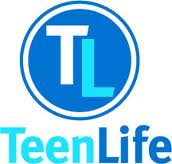 Media Contact: Camille Heidebrecht, (617) 860-2514 or camille@teenlife.com10 Safest New Cars for Teens Featured in TeenLife's Life with Teens Magazine TeenLife Media, a print and online media company that offers comprehensive information and resources for parents, teens, and educators has teamed up with Kelley Blue Book to unveil the 10 Safest New Cars for Teens in the fall issue of their lifestyle magazine, Life with Teens.Kelley Blue Book used their comprehensive data bank and knowledge of affordable cars along with information from the National Highway Traffic Safety Administration (NHTSA) and the Insurance Institute for Highway Safety (IIHS) to compile the 10 Safest New Cars for Teens list.2012 Hyundai Elantra2012 Ford Focus2012 Chevrolet Sonic2012 Volkswagen Jetta2012 Honda Civic2012 Kia Optima2012 Subaru Impreza2012 Kia Soul2012 Honda Fit2012 Scion tCMarie Schwartz, founder of TeenLife Media, comments, "Life with Teens offers parents useful information on many topics including safe driving which is relevant to every parent with a teen. And with so many cars to choose from, finding the safest, best fit for your family can be an involved process. That's why, Kelley Blue Book compiled the list just for us at TeenLife."For more information:E-mail:  camille@teenlife.comCall:  (617) 860-2514Visit:	http://blog.teenlife.com/2012/10/kelley-blue-books-top-10-safe-new-cars-for-teens/About Life with Teens magazine:Life with Teens magazine is published by TeenLife Media, LLC, the “go to” source for parents, educators, and teenagers nationwide who are seeking programs and services for college-bound students in grades 7-12. Our award-winning website, e-newsletters, specialized guides, and signature events feature thousands of enrichment opportunities that “bring out the best” in teenagers. These include summer programs, community service opportunities, academic experiences, and gap year programs – regionally, nationally and abroad. About TeenLife Media, LLC:TeenLife Media is the “go to” source for parents, educators, and teenagers nationwide that are seeking programs and services for college-bound students in grades 7 - 12. Our award-winning website, e-newsletters, specialized guides, parent magazine, and signature events feature thousands of enrichment opportunities that "bring out the best” in teenagers. These include summer programs, community service opportunities, academic experiences, and gap year programs—regionally, nationally and internationally. Access to all of TeenLife's resources is free for registered parents, educators and students on TeenLife.com.####